ARTICULO 10 LAIP NUMERAL  7MES DE ABRIL2024MODIFICACIONES Y TRANSFERENCIAS PRESUPUESTARIAS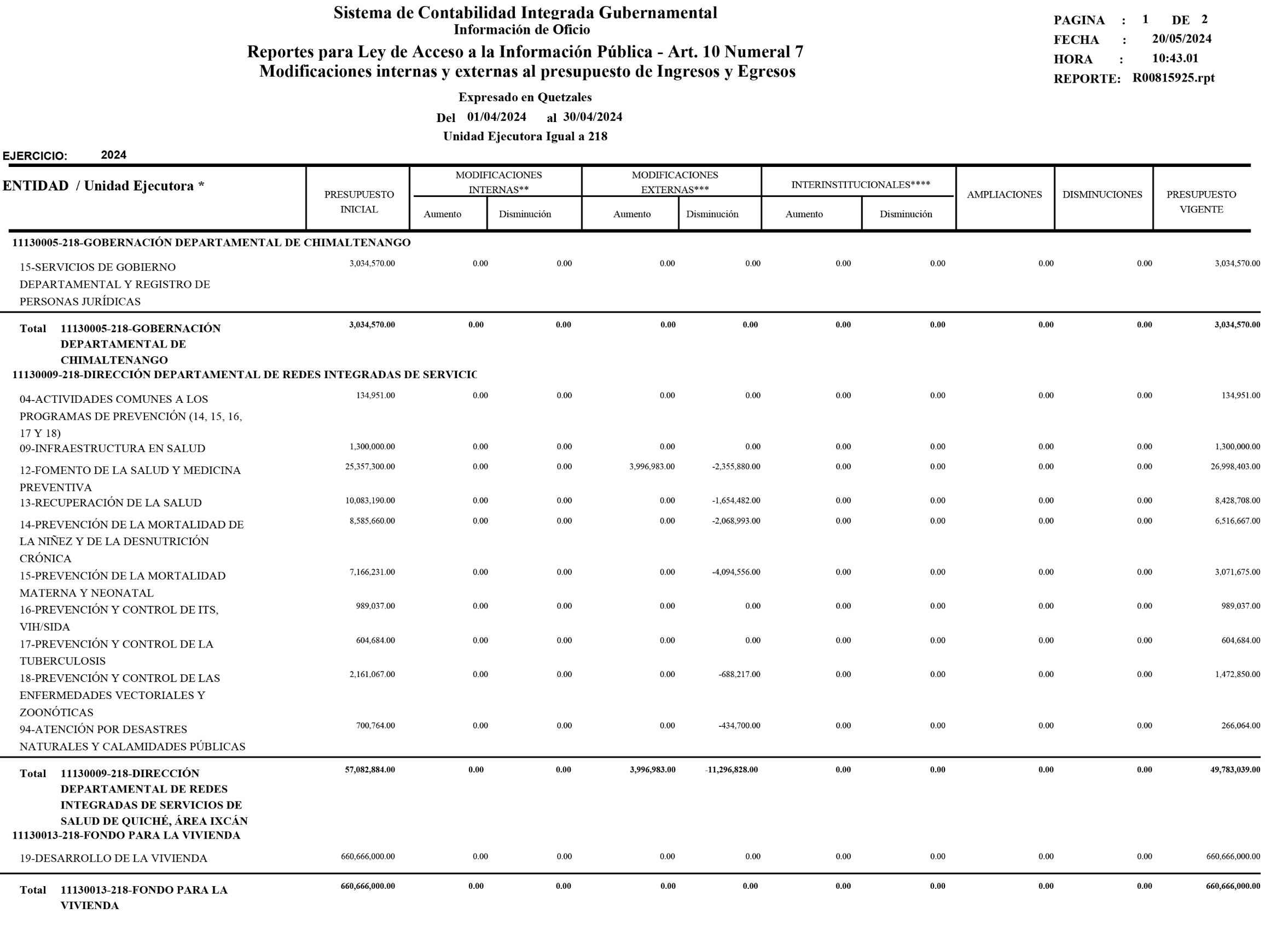 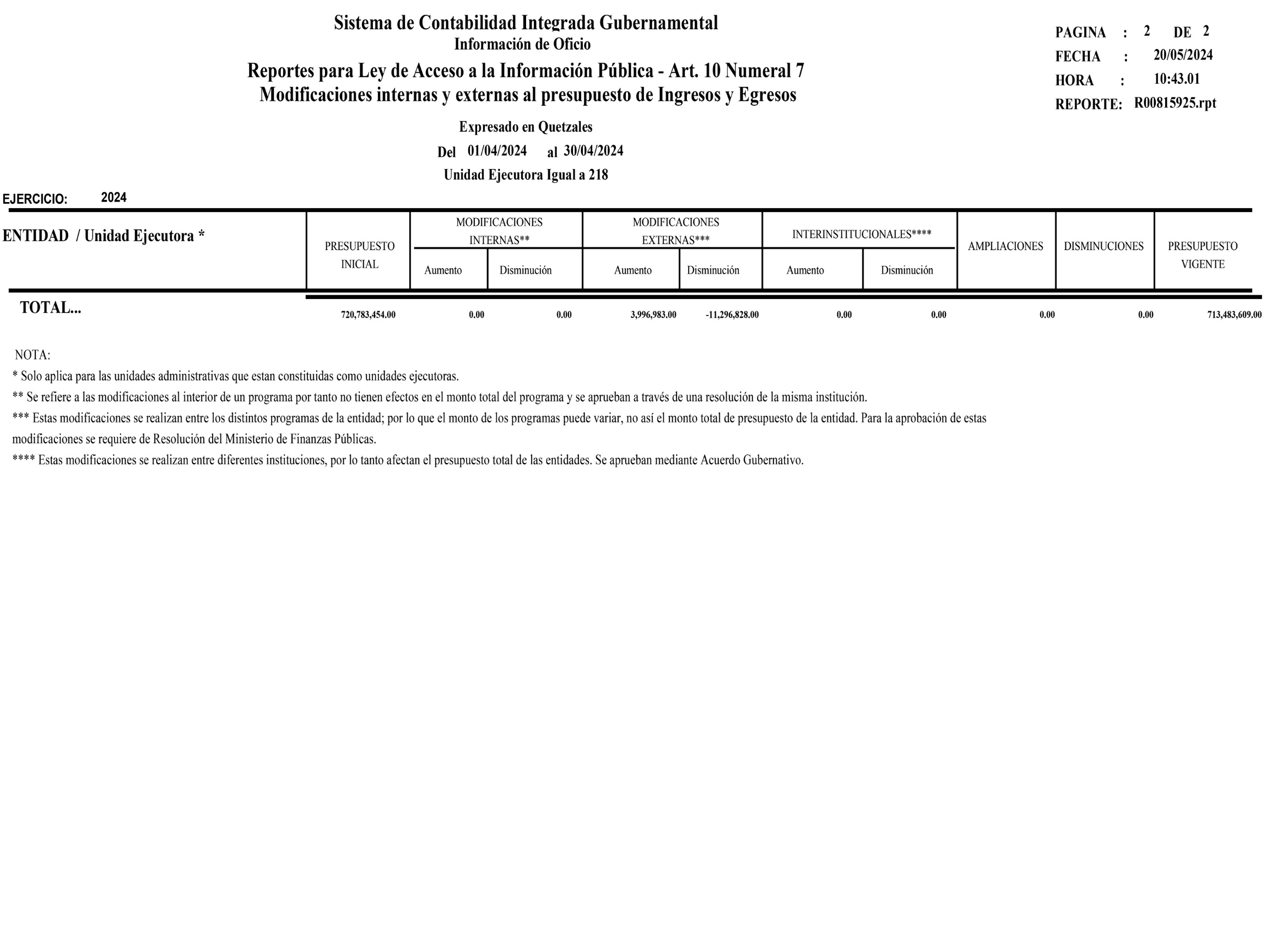 